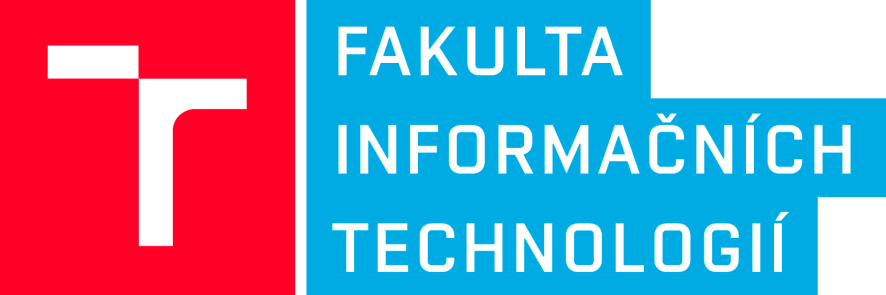 Management projektůNázev projektuNázev týmuKonfigurační řízení1.	Úvod	22.	Vývojová platforma	23.	Softwarové vybavení	24.	Verzování	25.	Požadavky na změny	26.	Štábní kultura	2ÚvodVývojová platforma   Popis vývojové platformy.Softwarové vybavení   Jaké bude používáno softwarové vybavení (překladače editory, správa projektu, správa verzí), způsob zálohování.Verzování   Mechanizmy pro zajištění vzájemné komunikace aktuálních verzí, vzájemného vyloučení při přístupu k r/w kopiím, kde a kdy se bude systém sestavovat a jakým způsobem budou k dispozici kompletní zdrojové texty.Požadavky na změny   Mechanizmus zpracování požadavků na změny.Štábní kultura    Popis štábní kultury používané pro zdrojové texty, záhlaví zdrojových souborů, popis typů/proměnných/funkcí, konvence jmen, způsob odsazování, ..HistorieHistorieHistorieHistorieHistorieVerzeDatumStatusKdoPoznámkaJak používat tuto šablonuTato šablona může být použita pro vytvoření dokumentu popisujícího konfigurační řízení v rámci realizace projektu. V následujících kapitolách se vyskytuje vysvětlující modrý text, který po přečtení můžete smazat. Pokud je pozadí textu žluté, je třeba text nahradit vhodným textem. Šablonu nemusíte striktně dodržovat, lze přidat i odebrat kapitoly podle uvážení. Tabulku „Jak používat tuto šablonu“ po přečtení smažte.